Использование средств ФСС на охрану трудаВ соответствии с Правилами финансового обеспечения предупредительных мер  по сокращению производственного травматизма и профессиональных заболеваний работников  и санаторно-курортного лечения работников, занятых на работах с вредными и (или) опасными производственными факторами в 2022 году работодатели (страхователи) имеют право  обратиться с заявлением о финансовом обеспечении предупредительных мер в филиалы ФСС РФ по месту своей регистрации в срок до 1 августа текущего календарного года. Оплата предупредительных мер осуществляется работодателем (страхователем) только за счет собственных средств, с последующим возмещением произведенных расходов за счет средств бюджета ФСС РФ, в пределах суммы, согласованной с отделением ФСС РФ на эти цели. Работодатель (страхователь) обращается в отделение ФСС РФ с заявлением о возмещении произведенных расходов на оплату предупредительных мер с представлением документов, подтверждающих произведенные расходы, не позднее 15 декабря соответствующего года. Форма такого заявления утверждается ФСС РФ.Отделение ФСС РФ в течение 5 рабочих дней со дня приема от страхователя документов, принимает решение о возмещении за счет средств бюджета ФСС РФ расходов и производит перечисление средств на расчетный счет страхователя, указанный в этом заявлении.Страхователь несет ответственность, за целевое и в полном объеме использование сумм страховых взносов на финансовое обеспечение предупредительных мер в соответствии с согласованным отделением ФСС РФ планом финансового обеспечения и в случае неполного использования указанных средств сообщает об этом в отделение ФСС РФ до 10 октября текущего года.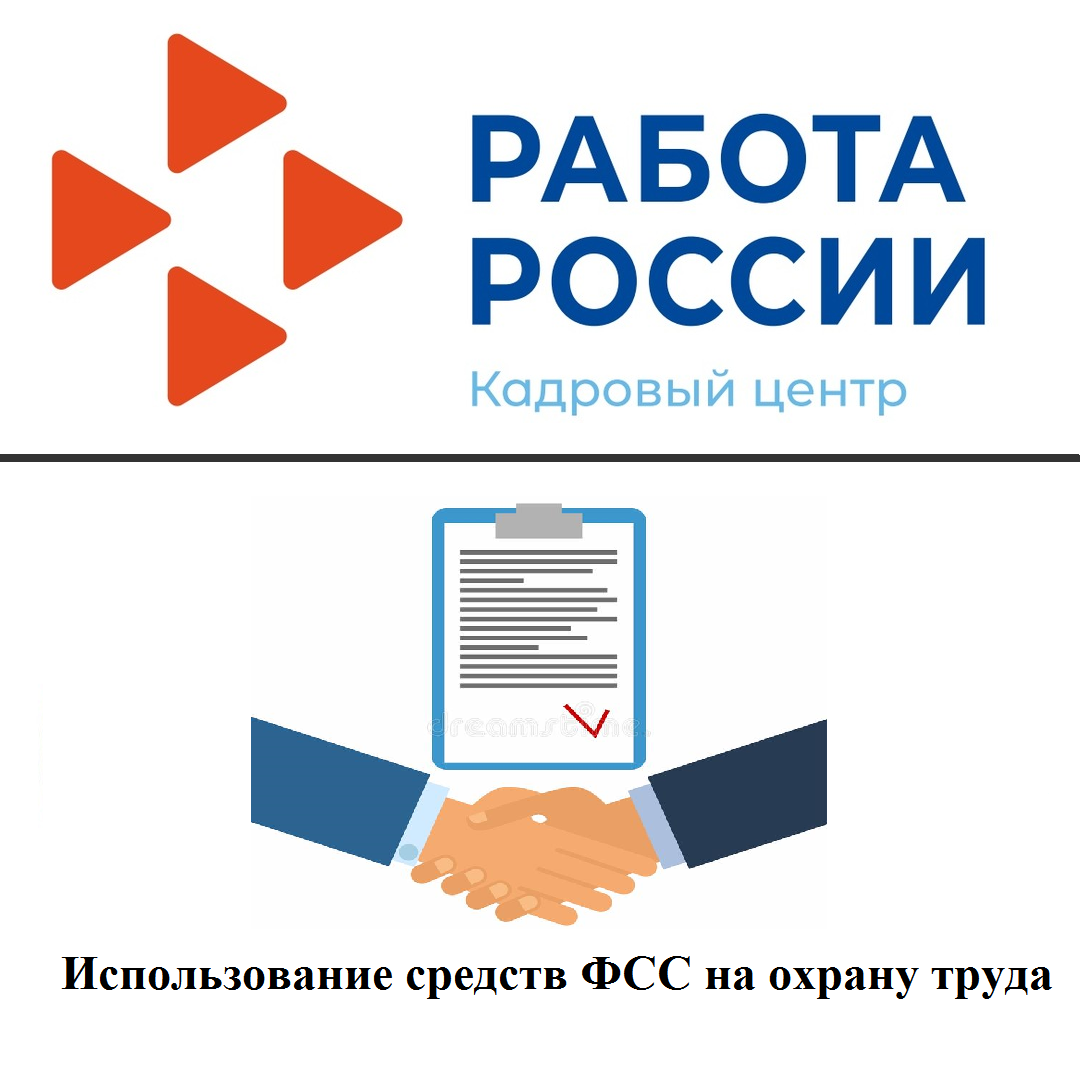 